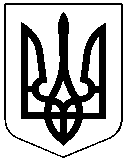 ЧЕРКАСЬКА РАЙОННА РАДАРОЗПОРЯДЖЕННЯ15.03.2024										№18Про затвердження  паспортабюджетної програми районногобюджету на 2024 рік	Відповідно до статті 56 Закону України "Про місцеве самоврядування в Україні", Правил складання паспортів бюджетних програм місцевих бюджетів та звітів про їх виконання, затверджених наказом Міністерства фінансів України від 26.08.2014 №836 (із змінами), рішення Черкаської районної ради від 13.03.2024 №27-7/VІІІ "Про внесення змін до рішення районної ради від 22.12.2023 №26-3/VІІІ "Про районний бюджет Черкаського району на 2024 рік"(2331720000), Програми фінансової підтримки Господарського управлінняексплуатації приміщень Черкаської  районної ради на 2023-2025 роки, затвердженої рішенням районної ради від 22.12.2022 №22-7/VIІI (із змінами, внесеними рішенням районної ради від 31.08.2023 №25-8/VIІI)зобов’язую:Затвердити паспорт бюджетної програми районного бюджету за КПКВ 0116020, що додається.Заступник голови							Олександр ГОНЧАРЕНКОПАСПОРТ
бюджетної програми місцевого бюджету на 2024 рікЗАТВЕРДЖЕНО
Розпорядження Черкаської районної ради від 15.03.2024 №181.1.Черкаська районна рада
(найменування головного розпорядника коштів місцевого бюджету)Черкаська районна рада
(найменування головного розпорядника коштів місцевого бюджету)Черкаська районна рада
(найменування головного розпорядника коштів місцевого бюджету)0100000 
(код Типової відомчої класифікації видатків та кредитування)0100000 
(код Типової відомчої класифікації видатків та кредитування)25659510( Код за ЄДРПОУ  )2.2.Черкаська районна рада
(найменування відповідального виконавця)Черкаська районна рада
(найменування відповідального виконавця)Черкаська районна рада
(найменування відповідального виконавця)0110000 
(код Типової відомчої класифікації видатків та кредитування)0110000 
(код Типової відомчої класифікації видатків та кредитування)25659510( Код за ЄДРПОУ  )3.3.0116020
(код Програмної класифікації видатків та кредитування місцевого бюджету )0160
(код Типової програмної класифікації видатків та кредитування місцевого бюджету)0111
(код Функціональної класифікації видатків та кредитування бюджету)0111
(код Функціональної класифікації видатків та кредитування бюджету)Забезпечення фінансування підприємств, установ та організацій, які виробляють та/або надають житлово-комунальні послуги 23317200000(код бюджету)4. Обсяг бюджетних призначень / бюджетних асигнувань 130 000,00 гривень, у тому числі загального фонду 130 000,00  гривень та спеціального фонду 0,0 гривень.5. Підстави для виконання бюджетної програми : Конституція України; Бюджетний кодекс України; Закон України "Про місцеве самоврядування в Україні"; Закон України "Про державний бюджет на 2024 рік"; рішення Черкаської районної ради від 13.03.2024 №27-7/VІІІ "Про внесення змін до рішення районної ради від 22.12.2023 №26-3/VІІІ "Про районний бюджет Черкаського району на 2024 рік"(2331720000), Програми фінансової підтримки Господарського управління експлуатації приміщень Черкаської  районної ради на 2023-2025 роки, затвердженої рішенням районної ради від 22.12.2022 №22-7/VIІI (із змінами, внесеними рішенням районної ради від 31.08.2023 №25-8/VIІI)6. Цілі державної політики, на досягнення яких спрямована реалізація бюджетної програми4. Обсяг бюджетних призначень / бюджетних асигнувань 130 000,00 гривень, у тому числі загального фонду 130 000,00  гривень та спеціального фонду 0,0 гривень.5. Підстави для виконання бюджетної програми : Конституція України; Бюджетний кодекс України; Закон України "Про місцеве самоврядування в Україні"; Закон України "Про державний бюджет на 2024 рік"; рішення Черкаської районної ради від 13.03.2024 №27-7/VІІІ "Про внесення змін до рішення районної ради від 22.12.2023 №26-3/VІІІ "Про районний бюджет Черкаського району на 2024 рік"(2331720000), Програми фінансової підтримки Господарського управління експлуатації приміщень Черкаської  районної ради на 2023-2025 роки, затвердженої рішенням районної ради від 22.12.2022 №22-7/VIІI (із змінами, внесеними рішенням районної ради від 31.08.2023 №25-8/VIІI)6. Цілі державної політики, на досягнення яких спрямована реалізація бюджетної програми4. Обсяг бюджетних призначень / бюджетних асигнувань 130 000,00 гривень, у тому числі загального фонду 130 000,00  гривень та спеціального фонду 0,0 гривень.5. Підстави для виконання бюджетної програми : Конституція України; Бюджетний кодекс України; Закон України "Про місцеве самоврядування в Україні"; Закон України "Про державний бюджет на 2024 рік"; рішення Черкаської районної ради від 13.03.2024 №27-7/VІІІ "Про внесення змін до рішення районної ради від 22.12.2023 №26-3/VІІІ "Про районний бюджет Черкаського району на 2024 рік"(2331720000), Програми фінансової підтримки Господарського управління експлуатації приміщень Черкаської  районної ради на 2023-2025 роки, затвердженої рішенням районної ради від 22.12.2022 №22-7/VIІI (із змінами, внесеними рішенням районної ради від 31.08.2023 №25-8/VIІI)6. Цілі державної політики, на досягнення яких спрямована реалізація бюджетної програми4. Обсяг бюджетних призначень / бюджетних асигнувань 130 000,00 гривень, у тому числі загального фонду 130 000,00  гривень та спеціального фонду 0,0 гривень.5. Підстави для виконання бюджетної програми : Конституція України; Бюджетний кодекс України; Закон України "Про місцеве самоврядування в Україні"; Закон України "Про державний бюджет на 2024 рік"; рішення Черкаської районної ради від 13.03.2024 №27-7/VІІІ "Про внесення змін до рішення районної ради від 22.12.2023 №26-3/VІІІ "Про районний бюджет Черкаського району на 2024 рік"(2331720000), Програми фінансової підтримки Господарського управління експлуатації приміщень Черкаської  районної ради на 2023-2025 роки, затвердженої рішенням районної ради від 22.12.2022 №22-7/VIІI (із змінами, внесеними рішенням районної ради від 31.08.2023 №25-8/VIІI)6. Цілі державної політики, на досягнення яких спрямована реалізація бюджетної програми4. Обсяг бюджетних призначень / бюджетних асигнувань 130 000,00 гривень, у тому числі загального фонду 130 000,00  гривень та спеціального фонду 0,0 гривень.5. Підстави для виконання бюджетної програми : Конституція України; Бюджетний кодекс України; Закон України "Про місцеве самоврядування в Україні"; Закон України "Про державний бюджет на 2024 рік"; рішення Черкаської районної ради від 13.03.2024 №27-7/VІІІ "Про внесення змін до рішення районної ради від 22.12.2023 №26-3/VІІІ "Про районний бюджет Черкаського району на 2024 рік"(2331720000), Програми фінансової підтримки Господарського управління експлуатації приміщень Черкаської  районної ради на 2023-2025 роки, затвердженої рішенням районної ради від 22.12.2022 №22-7/VIІI (із змінами, внесеними рішенням районної ради від 31.08.2023 №25-8/VIІI)6. Цілі державної політики, на досягнення яких спрямована реалізація бюджетної програми4. Обсяг бюджетних призначень / бюджетних асигнувань 130 000,00 гривень, у тому числі загального фонду 130 000,00  гривень та спеціального фонду 0,0 гривень.5. Підстави для виконання бюджетної програми : Конституція України; Бюджетний кодекс України; Закон України "Про місцеве самоврядування в Україні"; Закон України "Про державний бюджет на 2024 рік"; рішення Черкаської районної ради від 13.03.2024 №27-7/VІІІ "Про внесення змін до рішення районної ради від 22.12.2023 №26-3/VІІІ "Про районний бюджет Черкаського району на 2024 рік"(2331720000), Програми фінансової підтримки Господарського управління експлуатації приміщень Черкаської  районної ради на 2023-2025 роки, затвердженої рішенням районної ради від 22.12.2022 №22-7/VIІI (із змінами, внесеними рішенням районної ради від 31.08.2023 №25-8/VIІI)6. Цілі державної політики, на досягнення яких спрямована реалізація бюджетної програми4. Обсяг бюджетних призначень / бюджетних асигнувань 130 000,00 гривень, у тому числі загального фонду 130 000,00  гривень та спеціального фонду 0,0 гривень.5. Підстави для виконання бюджетної програми : Конституція України; Бюджетний кодекс України; Закон України "Про місцеве самоврядування в Україні"; Закон України "Про державний бюджет на 2024 рік"; рішення Черкаської районної ради від 13.03.2024 №27-7/VІІІ "Про внесення змін до рішення районної ради від 22.12.2023 №26-3/VІІІ "Про районний бюджет Черкаського району на 2024 рік"(2331720000), Програми фінансової підтримки Господарського управління експлуатації приміщень Черкаської  районної ради на 2023-2025 роки, затвердженої рішенням районної ради від 22.12.2022 №22-7/VIІI (із змінами, внесеними рішенням районної ради від 31.08.2023 №25-8/VIІI)6. Цілі державної політики, на досягнення яких спрямована реалізація бюджетної програми4. Обсяг бюджетних призначень / бюджетних асигнувань 130 000,00 гривень, у тому числі загального фонду 130 000,00  гривень та спеціального фонду 0,0 гривень.5. Підстави для виконання бюджетної програми : Конституція України; Бюджетний кодекс України; Закон України "Про місцеве самоврядування в Україні"; Закон України "Про державний бюджет на 2024 рік"; рішення Черкаської районної ради від 13.03.2024 №27-7/VІІІ "Про внесення змін до рішення районної ради від 22.12.2023 №26-3/VІІІ "Про районний бюджет Черкаського району на 2024 рік"(2331720000), Програми фінансової підтримки Господарського управління експлуатації приміщень Черкаської  районної ради на 2023-2025 роки, затвердженої рішенням районної ради від 22.12.2022 №22-7/VIІI (із змінами, внесеними рішенням районної ради від 31.08.2023 №25-8/VIІI)6. Цілі державної політики, на досягнення яких спрямована реалізація бюджетної програми4. Обсяг бюджетних призначень / бюджетних асигнувань 130 000,00 гривень, у тому числі загального фонду 130 000,00  гривень та спеціального фонду 0,0 гривень.5. Підстави для виконання бюджетної програми : Конституція України; Бюджетний кодекс України; Закон України "Про місцеве самоврядування в Україні"; Закон України "Про державний бюджет на 2024 рік"; рішення Черкаської районної ради від 13.03.2024 №27-7/VІІІ "Про внесення змін до рішення районної ради від 22.12.2023 №26-3/VІІІ "Про районний бюджет Черкаського району на 2024 рік"(2331720000), Програми фінансової підтримки Господарського управління експлуатації приміщень Черкаської  районної ради на 2023-2025 роки, затвердженої рішенням районної ради від 22.12.2022 №22-7/VIІI (із змінами, внесеними рішенням районної ради від 31.08.2023 №25-8/VIІI)6. Цілі державної політики, на досягнення яких спрямована реалізація бюджетної програми№ з/пЦіль державної політикиЦіль державної політикиЦіль державної політикиЦіль державної політикиЦіль державної політикиЦіль державної політикиЦіль державної політикиЦіль державної політики7. Мета бюджетної програми Підтримка функціонування Господарського управління експлуатації приміщень Черкаської районної ради для забезпечення своєчасної виплати заробітної плати та нарахування на заробітну плату8. Завдання бюджетної програми7. Мета бюджетної програми Підтримка функціонування Господарського управління експлуатації приміщень Черкаської районної ради для забезпечення своєчасної виплати заробітної плати та нарахування на заробітну плату8. Завдання бюджетної програми7. Мета бюджетної програми Підтримка функціонування Господарського управління експлуатації приміщень Черкаської районної ради для забезпечення своєчасної виплати заробітної плати та нарахування на заробітну плату8. Завдання бюджетної програми7. Мета бюджетної програми Підтримка функціонування Господарського управління експлуатації приміщень Черкаської районної ради для забезпечення своєчасної виплати заробітної плати та нарахування на заробітну плату8. Завдання бюджетної програми7. Мета бюджетної програми Підтримка функціонування Господарського управління експлуатації приміщень Черкаської районної ради для забезпечення своєчасної виплати заробітної плати та нарахування на заробітну плату8. Завдання бюджетної програми7. Мета бюджетної програми Підтримка функціонування Господарського управління експлуатації приміщень Черкаської районної ради для забезпечення своєчасної виплати заробітної плати та нарахування на заробітну плату8. Завдання бюджетної програми7. Мета бюджетної програми Підтримка функціонування Господарського управління експлуатації приміщень Черкаської районної ради для забезпечення своєчасної виплати заробітної плати та нарахування на заробітну плату8. Завдання бюджетної програми7. Мета бюджетної програми Підтримка функціонування Господарського управління експлуатації приміщень Черкаської районної ради для забезпечення своєчасної виплати заробітної плати та нарахування на заробітну плату8. Завдання бюджетної програми7. Мета бюджетної програми Підтримка функціонування Господарського управління експлуатації приміщень Черкаської районної ради для забезпечення своєчасної виплати заробітної плати та нарахування на заробітну плату8. Завдання бюджетної програми№ з/пЗавдання1Підтримка ГУЕП Черкаської районної ради на 2024 рік9. Напрями використання бюджетних коштів9. Напрями використання бюджетних коштів9. Напрями використання бюджетних коштів9. Напрями використання бюджетних коштів9. Напрями використання бюджетних коштів		гривень		гривень		гривень		гривень		гривень№ з/пНапрями використання бюджетних коштівЗагальний фондСпеціальний фондУсього123451Забезпечення своєчасної виплати заробітної плати та нарахування на заробітну плату130 000130 000УсьогоУсього130 000130 00010. Перелік місцевих/регіональних програм, що виконуються у складі бюджетної програми10. Перелік місцевих/регіональних програм, що виконуються у складі бюджетної програми10. Перелік місцевих/регіональних програм, що виконуються у складі бюджетної програми10. Перелік місцевих/регіональних програм, що виконуються у складі бюджетної програми10. Перелік місцевих/регіональних програм, що виконуються у складі бюджетної програмигривеньгривеньгривеньгривеньгривень№ з/пНайменування місцевої/регіональної програмиЗагальний фондСпеціальний фондУсього123451.Програма фінансової підтримки Госпо-дарського управління експлуатації при-міщень Черкаської районної ради на 2023-2025 роки130 000130 000УсьогоУсього130 000130 00011. Результативні показники бюджетної програми11. Результативні показники бюджетної програми11. Результативні показники бюджетної програми11. Результативні показники бюджетної програми11. Результативні показники бюджетної програми11. Результативні показники бюджетної програми11. Результативні показники бюджетної програми№ з/пПоказникиОдиниця виміруДжерело інформаціїЗагальний фондСпеціальний фондУсього12345671затрат2Середньорічна кількість шатних одиниць обслуговуючого персоналуОдин.Штатний розпис2,252,25продуктуПрофінансовано видатків на виплату заробітної плати та нарахування на заробітну платуГрн.Рішення районної ради	130 000130 0003ефективностіВитрати на утримання 1 штатної одиниціТис.грн.Розрахунок 57,857,84якостіВідсоток забезпечення виплати заробітної плати з нарахуваннями податків%Розрахунок100 100 Заступник голови
Черкаської районної ради __________________
(підпис)Олександр ГОНЧАРЕНКО
ПОГОДЖЕНО:Фінансове управління Черкаської райдержадміністраціїПОГОДЖЕНО:Фінансове управління Черкаської райдержадміністраціїПОГОДЖЕНО:Фінансове управління Черкаської райдержадміністраціїПОГОДЖЕНО:Фінансове управління Черкаської райдержадміністраціїТво.начальника фінансового управліннярайдержадміністрації15.03.2024__________________
(підпис)	Юлія МАМАЙ
М.П.М.П.М.П.М.П.